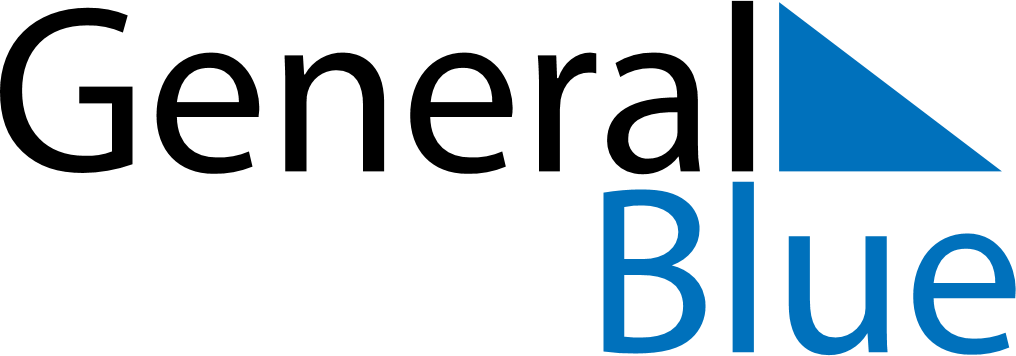 May 2030May 2030May 2030May 2030GibraltarGibraltarGibraltarMondayTuesdayWednesdayThursdayFridaySaturdaySaturdaySunday123445May Day678910111112131415161718181920212223242525262728293031Spring bank holiday